Objednávka - návrh kupní smlouvyObjednavatel	Objednávka - návrh kupní	0 1 24060KNIHOVNA!!! DodavatelKnihovna města Ostravy,	VirusLab s.r.o.příspěvková organizace	Záběhlická 131/3328. října 289/2	106 OO Praha 10 Záběhlice702 OO Ostrava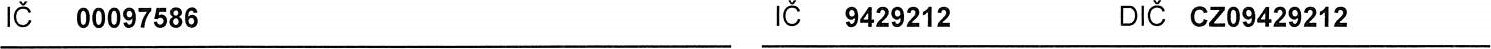 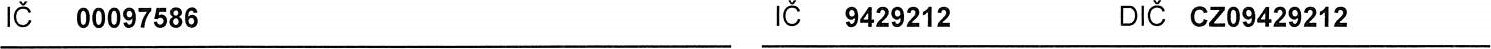 Datum vystavení	07.03.2024Dodací lhůtaDodací podmínky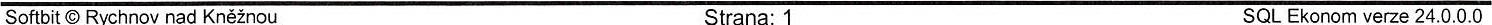 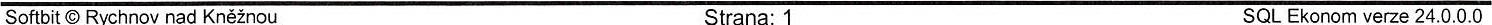 Stanice určení	Místo určení- Objednáváme u Vás220 licencí antivirového programu Bitdefender GravityZone Business Security Premium na 3 roky • použití od 10/2024Kontaktní osoba: Tomáš HomolaTelefon: 599 522 999E-mail: homola@kmo.czFaktura poštou: na výše uvedenou adresuFaktura e-mailem na: sekretariat@kmo.czDatum splatnosti faktury je stanoveno nejdříve na patnáctý den od data doručení včetně (datum zaevidování). Datem splatnosti faktury se rozumí den odepsání příslušné částky z bankovního účtu.Pro akceptaci objednávky zašlete písemný souhlas na emailovou adresu kontaktní osoby do 5 dnů ode dne doručení objednávky. V opačném případě  objednávka zaniká.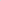 Vezměte prosím na vědomí, že smluvní vztah vzniklý akceptací této objednávky je povinně uveřejňovanou smlouvou dle zákona č. 340/2015 Sb. o zvláštních podmínkách účinnosti některých smluv, uveřejňování těchto smluv a o registru smluv.Celkový součet objednávky včetně DPHCelkový součet objednávky včetně DPH299 076,OO Kč299 076,OO Kč299 076,OO KčByla provedena předběžná řídící kontrola u výdajů před vznikem závazku dle zákona č.320/2001 Sb. o finanční kontrole a dle par. 14 Vyhláškyč. 416/2004 Sb.Příkazce operace:	Správce rozpočtu:Datum		Datum : 07.03.2024 16:03Byla provedena předběžná řídící kontrola u výdajů před vznikem závazku dle zákona č.320/2001 Sb. o finanční kontrole a dle par. 14 Vyhláškyč. 416/2004 Sb.Příkazce operace:	Správce rozpočtu:Datum		Datum : 07.03.2024 16:03Byla provedena předběžná řídící kontrola u výdajů před vznikem závazku dle zákona č.320/2001 Sb. o finanční kontrole a dle par. 14 Vyhláškyč. 416/2004 Sb.Příkazce operace:	Správce rozpočtu:Datum		Datum : 07.03.2024 16:03Byla provedena předběžná řídící kontrola u výdajů před vznikem závazku dle zákona č.320/2001 Sb. o finanční kontrole a dle par. 14 Vyhláškyč. 416/2004 Sb.Příkazce operace:	Správce rozpočtu:Datum		Datum : 07.03.2024 16:03Byla provedena předběžná řídící kontrola u výdajů před vznikem závazku dle zákona č.320/2001 Sb. o finanční kontrole a dle par. 14 Vyhláškyč. 416/2004 Sb.Příkazce operace:	Správce rozpočtu:Datum		Datum : 07.03.2024 16:03